NOTA DE SOLICITUD DE POSTULACIÓN COMO PASANTE I Anexo XVCórdoba,.....(completar aquí)...........de …(completar aquí)…..2022. Sra. Decana Mgtr. Arq. Mariela MarchisioAv. Vélez Sarsfield 264S____________/___________D.De mi mayor consideración, en mi carácter de estudiante de la carrera de ………(completar aquí)……….…………de la Facultad de Arquitectura, Urbanismo y Diseño de la Universidad Nacional de Córdoba presentó esta nota con el fin de postularme como pasante en la convocatoria para PRETENSADOS S.A. adhiriendo a las disposiciones de la Ley 26.427 Sistema de Pasantías Educativas en el marco del Sistema Educativo Nacional, Resolución Conjunta 825/2009 y 338/2009 y Ordenanza HCS 01/2009.A fin de que se dé curso a la presente solicitud, adjunto documentación referida de acuerdo a los disposiciones que establece el marco normativo citado.A continuación, sugiero los 3 (tres) candidatos posibles a acompañarme en el rol de “Docente Guía”, teniendo en cuenta que los mismos forman parte del “Departamento de Tecnología” y el perfil requerido por la empresa:Nombre y apellido del candidato/a, asignatura, cátedra (completar aquí).Nombre y apellido del candidato/a, asignatura, cátedra (completar aquí).Nombre y apellido del candidato/a, asignatura, cátedra (completar aquí).Sin otro particular, saludo muy atentamente.Citar teléfono de contacto (completar aquí).Citar correo electrónico UNC (completar aquí).                                                                              ____________________________________                                                                                       Firma escaneada del estudiante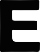 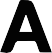 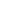 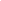                                                                                                  Aclaración y N° DNI